An introduction to Eating DisordersWhen: Thursday 28 September 2023 19:00 - 21:00 BSTWhat:The webinar will be filled with practical information and space for conversation, this training will explore these questions and others:So what is an eating disorder?Who is affected?Types of eating disorders                                                                                                   Causes of eating disorders  							                 Warning signs of eating disorders in others 					                             How do we respond well?   							                                W﻿here can I find help?Who:The webinar will be delivered by 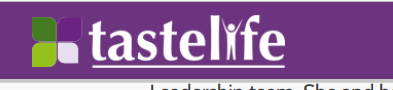 The tastelife charity was formed in 2014 with the aim of getting help for recovery from eating disorders to more people, more of the time. It was founded by Di Archer and Jean Hart, two mums who have both had daughters who had eating disorders. Tastelife is committed to changing the story of eating disorders for many sufferers and carers, and providing resources for both recovery and preventionWho should go:Anyone who is involved in safeguarding in the church, or in any aspect of pastoral work, youth workers, ministers. Anyone interested in the subject.How do I book:To book a place go to: https://www.eventbrite.co.uk/e/700767854517. 